EMPLOYEE 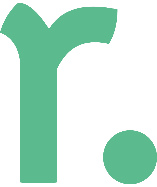 TERMINATION FORM PRIVATE AND CONFIDENTIALREASON FOR TERMINATIONTYPE OF TERMINATIONRETURN COMPANY PROPERTYPERMISSIONS / ACCESS TERMINATIONFINAL THINGS TO DOEmployee NameDateAddress City StatePostcodeVOLUNTARYINVOLUNTARY  Without notice or reason  Absenteeism  Another Job  Violation of rules  Relocation  Intoxicated  Illness  Lack of work  Marriage  Unsatisfactory performance  Working Conditions  Refusal to follow instruction  Work Schedule  Job eliminated or changed  Problem with Supervisor   Involuntary Retirement  Problem with Co-worker  Other  Personal   Problem return to school   Retirement  Refused Suitable Work Pay  Enlisted in armed forces   OtherEXPLAIN REASON GIVEN ABOVE IN DETAILEMPLOYEE’S STATEMENT OF REASON FOR TERMINATION.IS EMPLOYEE ELIGIBLE FOR REHIRE? IS EMPLOYEE ELIGIBLE FOR REHIRE? IS EMPLOYEE ELIGIBLE FOR REHIRE? IS EMPLOYEE ELIGIBLE FOR REHIRE? Yes No IS EMPLOYEE ELIGIBLE FOR REHIRE? IS EMPLOYEE ELIGIBLE FOR REHIRE? IS EMPLOYEE ELIGIBLE FOR REHIRE? IS EMPLOYEE ELIGIBLE FOR REHIRE? If not eligible or only under certain conditions, explain:If not eligible or only under certain conditions, explain:If not eligible or only under certain conditions, explain:If not eligible or only under certain conditions, explain:If not eligible or only under certain conditions, explain:If not eligible or only under certain conditions, explain:Department Manager Signature Date VOLUNTARY   Employee provides resignation letter, send copy to the Human Resources  Verbal resignation, supervisor should provide to employee confirmation of Resignation in writing, send copy to Human ResourcesINVOLUNTARY  Provide employee termination letter referencing reason for termination and agreement as per belowReview Agreements Employment Agreement Non-compete and non-solicitation Agreement Intellectual Property Agreement Confidentiality Agreement Corporate credit card Keys Access Pass Parking permit Computer & cables Company phone Company books and materials Any other company-owned equipment Disable employee building or property access Reset Passwords Close accounts (general and position specific) Forward emails or set up auto-response Backup files Obtain signed Termination Notice (if applicable) Request final pay to be processed through payroll Exit interview Update employee file OtherManager/Supervisor SignatureDate